ПОВЕСТКА ДНЯ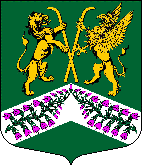 заседания избирательной комиссии муниципального образования «Юкковское сельское поселение» Всеволожского муниципального района Ленинградской области № 2710.07.2021                                                                                                                                18:00О назначении дополнительных выборов депутатов совета депутатов муниципального образования «Юкковское сельское поселение» Всеволожского муниципального района Ленинградской области четвертого созыва по Юкковским одномандатным избирательным округам № 2, № 3, № 4, № 5, № 8, № 9Об утверждении календарного планаО возложении полномочий окружных избирательных комиссий по дополнительным выборам депутатов совета депутатов муниципального образования «Юкковское сельское поселение» Всеволожского муниципального района Ленинградской области четвертого созыва по Юкковским одномандатным избирательным округам № 2, № 3, № 4, № 5, № 8, № 9, назначенным на 19 сентября 2021 года, на ИКМО «Юкковское сельское поселение» Всеволожского муниципального района Ленинградской области О режиме и месте работы избирательной комиссии муниципального образования «Юкковское сельское поселение» Всеволожского муниципального района Ленинградской области в период проведения избирательной кампании по дополнительным выборам депутатов совета депутатов муниципального образования «Юкковское сельское поселение» Всеволожского муниципального района Ленинградской области четвертого созыва по Юкковским одномандатным избирательным округам № 2, № 3, № 4, № 5, № 8, № 9, назначенным на 19 сентября 2021 годаОб образце формы протокола об итогах сбора подписей избирателей в поддержку выдвижения кандидатов, выдвинутых путем самовыдвижения либо избирательным объединением, на дополнительных выборах депутатов совета депутатов муниципального образования «Юкковское сельское поселение» Всеволожского муниципального района Ленинградской области четвертого созыва по Юкковским одномандатным избирательным округам № 2, № 3, № 4, № 5, № 8, № 9, назначенных на 19 сентября 2021 годаО формах документов, представляемых кандидатом в избирательную комиссию МО «Юкковское сельское поселение», а также формах подтверждений получения документов при проведении дополнительных выборов депутатов совета депутатов муниципального образования «Юкковское сельское поселение» Всеволожского муниципального района Ленинградской области четвертого созыва по Юкковским одномандатным избирательным округам № 2, № 3, № 4, № 5, № 8, № 9, назначенных на 19 сентября 2021 года О количестве подписей избирателей, необходимом для регистрации кандидатов, выдвинутых по одномандатным избирательным округам, при проведении дополнительных выборов депутатов совета депутатов муниципального образования «Юкковское сельское поселение» Всеволожского муниципального района Ленинградской области четвертого созыва по Юкковским одномандатным избирательным округам № 2, № 3, № 4, № 5, № 8, № 9О назначении ответственного члена избирательной комиссии и порядке передачи информации во Всеволожский муниципальный район на дополнительных выборах депутатов совета депутатов муниципального образования «Юкковское сельское поселение» Всеволожского муниципального района Ленинградской области четвертого созыва по Юкковским одномандатным избирательным округам № 2, № 3, № 4, № 5, № 8, № 9, назначенных на 19 сентября 2021 годаОб утверждении форм документов по вопросу открытия специального избирательного счета кандидатам на дополнительных выборах депутатов совета депутатов муниципального образования «Юкковское сельское поселение» Всеволожского муниципального района Ленинградской области четвертого созыва по Юкковским одномандатным избирательным округам № 2, № 3, № 4, № 5, № 8, № 9, назначенных на 19 сентября 2021 годаОб объеме сведений о кандидатах, доводимых до сведения избирателей на дополнительных выборах депутатов муниципального образования «Юкковское сельское поселение» Всеволожского муниципального района Ленинградской области четвертого созыва по Юкковским одномандатным избирательным округам № 2, № 3, № 4, № 5, № 8, № 9, назначенных на 19 сентября 2021 годаОб утверждении формы уведомления об изготовлении агитационных материаловО формах удостоверений членов избирательных комиссий с правом совещательного голоса, кандидатов, доверенных лиц, уполномоченных представителей по финансовым вопросам, уполномоченных представителей избирательных объединений, избранного депутата при проведении дополнительных выборов депутатов совета депутатов муниципального образования «Юкковское сельское поселение» Всеволожского муниципального района Ленинградской области четвертого созыва по Юкковским одномандатным избирательным округам № 2, № 3, № 4, № 5, № 8, № 9Об утверждении формы ведомости и Итогового протокола проверки подписей избирателейОб утверждении образца заполнения подписного листа для сбора подписей избирателей в поддержку выдвижения (самовыдвижения) кандидатов в депутаты совета депутатов муниципального образования «Юкковское сельское поселение» Всеволожского муниципального района Ленинградской области четвертого созыва по Юкковским одномандатным избирательным округам № 2, № 3, № 4, № 5, № 8, № 9 О Порядке и формах учета и отчетности о поступлении средств избирательных фондов кандидатов при проведении дополнительных выборов депутатов совета депутатов муниципального образования «Юкковское сельское поселение» Всеволожского муниципального района Ленинградской области четвертого созыва по Юкковским одномандатным избирательным округам № 2, № 3, № 4, № 5, № 8, № 9 и расходовании этих средствО формировании Рабочих  групп по проверке документов, представляемых кандидатами, уполномоченными представителями, а также для проведения проверки достоверности подписей избирателей и соответствующих им сведений, содержащихся в подписных листахОб использовании регионального фрагмента Государственной автоматизированной системы Российской Федерации «Выборы»Разное